Описание приёмов работы с проектом «Путешествие Юпика в страну гласных звуков и букв»  Учитель-логопед ГБДОУ детский сад № 135 Выборгского района города Санкт-Петербурга Берсенева М. К.№Скриншоты страницОписание страниц1.Титульный лист.2.Видеоролик «Звук и буква».3.Звук [У].1.Символ звука [У]: щёлкнуть по шарику.2. Потянуть за стрелочку: У -  произнести протяжно, У -  произнести  отрывисто УУУ.3. Вытянуть картинку  «летающая тарелка», прочитать задание. 4. Открыть звуковую линейку с изображением улитки, выполнить  задание.5. Открыть  бледно-розовую шторку. Вытянуть картинку  «Юпик», прочитать задание. 6. Взять маркер на панели инструментов, выполнить задание.4.1.Символ звука [У]: щёлкнуть по шарику.2.Вытянуть картинку  «Юпик», прочитать задание. 3. На каждый правильный ответ ребёнка открывать серую шторку.5.1.Символ звука [У]: щёлкнуть по шарику.2.Вытянуть картинку «Юпик», прочитать задание. 3. Вытянуть картинку  «летающая тарелка», прочитать задание.6.1.Символ звука [У]: щёлкнуть по шарику.2.Вытянуть картинку «Юпик», прочитать задание. 3.Щёлкнуть по домику с (правильный ответ – галочка, неправильный – крестик).7.1.Символ звука [У]: щёлкнуть по шарику.2.Вытянуть картинку «Юпик», прочитать задание. 3.Щёлкнуть по домику с (правильный ответ – галочка, неправильный – крестик).8.Буква «У».1. Щёлкнуть по шарику.2. Потянуть за треугольник с буквой «У», рассмотреть и описать букву, затем задвинуть.3. Вытянуть картинку «Юпик», прочитать задание. 4.Стилусом вытянуть элементы буквы и наложить их на образец.5.Стилусом вытянуть палочки из коробки и выложить букву «У».9.Звук [А].1.Символ звука[А]: щёлкнуть по шарику.2. Вытянуть картинку  «летающая тарелка», прочитать задание. 4. Щёлкнуть по звуковой линейке с изображением астр определённое количество раз. 5. Открыть  бледно-розовую шторку. Вытянуть картинку  «Юпик», прочитать задание. 6. Взять маркер на панели инструментов и обвести картинки.10.1.Символ звука [А]: щёлкнуть по шарику.2.Вытянуть картинку «Юпик», прочитать задание. 3. Потянуть за стрелочку с символом звука [А] и расположить его в нужном месте.4. Вытянуть картинку  «летающая тарелка», прочитать задание. 5. Щелкать по квадратикам. Сигнал с правильным ответом – зелёный квадратик.11.1.Символ звука [А]: щёлкнуть по шарику.2.Вытянуть картинку «Юпик», прочитать задание. 3. Потянуть за стрелочку с символом звука [А] и расположить его в нужном месте.4. Вытянуть картинку  «летающая тарелка», прочитать задание. 5. Щелкать по квадратикам. Сигнал с правильным ответом – зелёный квадратик.12.1.Символ звука [А]: щёлкнуть по шарику.2.Вытянуть картинку «Юпик», прочитать задание. 3. Потянуть за стрелочку с символом звука [А] и расположить его в нужном месте.4. Вытянуть картинку  «летающая тарелка», прочитать задание. 5. Щелкать по квадратикам. Сигнал с правильным ответом – зелёный квадратик.13.Буква «А».1. Щёлкнуть по шарику.2. Потянуть за треугольник с буквой «А», рассмотреть и описать букву, затем задвинуть.3. Вытянуть картинку «Юпик», прочитать задание. 4. Стилусом вытянуть палочки из 4. 5. Вытянуть картинку  «летающая тарелка», прочитать задание. 6. Стилусом вытянуть палочки из коробки и выложить букву «А».14.1. Щёлкнуть по шарику.2. Вытянуть картинку «Юпик», прочитать задание. 3.Выложить букву «А» из апельсинов.15.1. Щёлкнуть по шарику.2. Вытянуть картинку «Юпик», прочитать задание. 3. Открывать розовые шторки в процессе отгадывания слов. 4. Перетянуть стилусом буквы в клеточки (для читающих детей).5.Наложить верхний кроссворд на нижний кроссворд.16.Звук [О].1. Щёлкнуть по овалу.2. Вытянуть картинку «Юпик», прочитать задание. 3. Открывать звёздочки и называть картинки, выделяя голосом звук [О].4. Вытянуть шторку и произнести звук [О], меняя высоту голоса( на левой стороне панели щёлкнуть на музыкальный инструмент) . 17.1. Щёлкнуть по овалу.2. Вытянуть картинку «Юпик», прочитать задание. 3. Перетянуть в ведро все картинки со звуком [О].18.1. Щёлкнуть по овалу.2. Вытянуть картинку «Юпик», прочитать задание. 3. Найти картинку, подходящую к схеме и щёлкнуть по  ней: правильный ответ – галочка, неправильный – крестик.19.1. Щёлкнуть по овалу.2. Вытянуть картинку «Юпик», прочитать задание. 3. Найти картинку, подходящую к схеме и щёлкнуть по  ней: правильный ответ – галочка, неправильный – крестик.20.1. Щёлкнуть по овалу.2. Вытянуть картинку «Юпик», прочитать задание. 3. Найти картинку, подходящую к схеме и щёлкнуть по  ней: правильный ответ – галочка, неправильный – крестик.21.1. Щёлкнуть по овалу.2. Вытянуть картинку «Юпик», прочитать задание. 3. Расставить буквы «О» по размеру.22.1. Вытянуть картинку «Юпик», прочитать задание. 2. Щёлкать по фигуркам в соответствии с заданием.23.1. Вытянуть картинку «Юпик», прочитать задание. Щёлкнуть по кубику. Щёлкнуть по любому символу звука.2. Вытянуть картинку  «летающая тарелка», прочитать задание, щёлкнуть по кубику, найти овал с цифрой, щёлкнуть по овалу, выполнить задание.24.1. Вытянуть картинку «Юпик», прочитать задание. Щёлкнуть по стрелочке в левом нижнем углу.2. Выполнить задание.25.Прощание с Юпиком.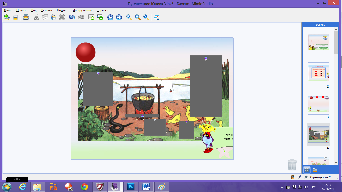 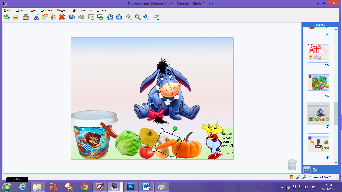 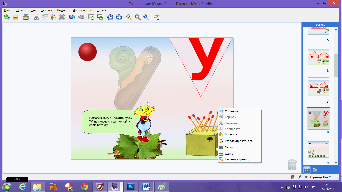 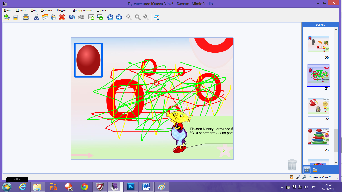 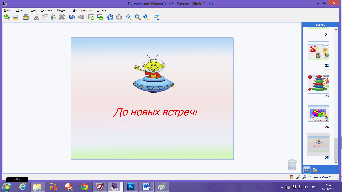 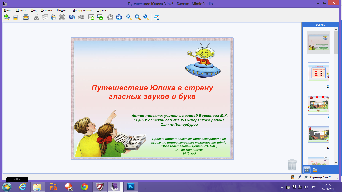 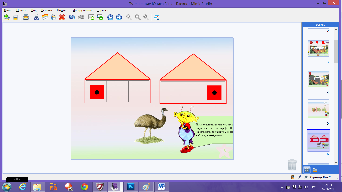 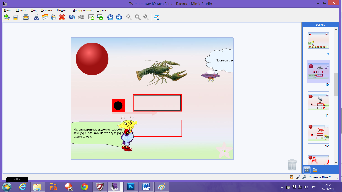 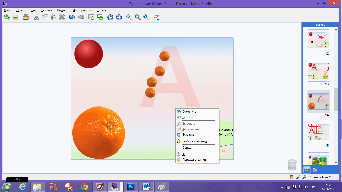 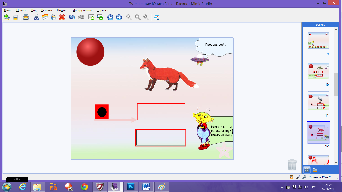 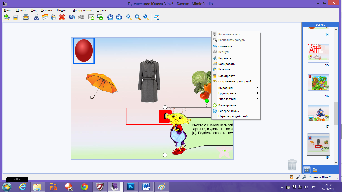 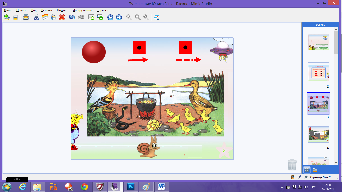 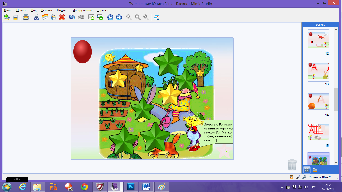 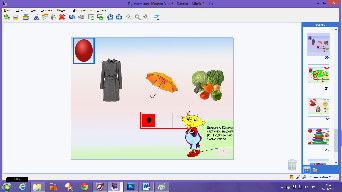 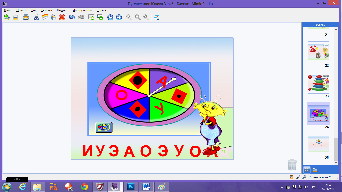 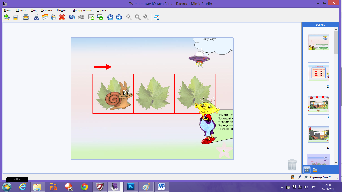 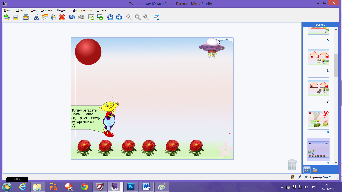 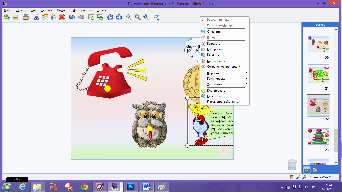 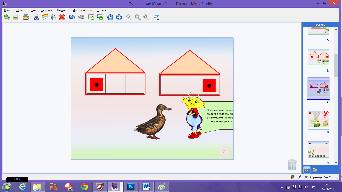 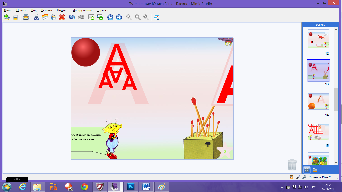 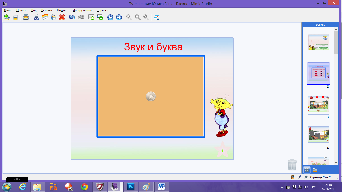 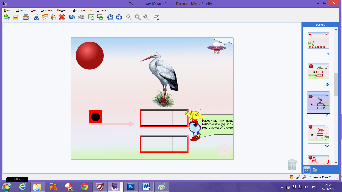 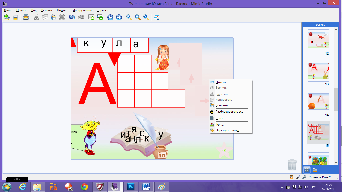 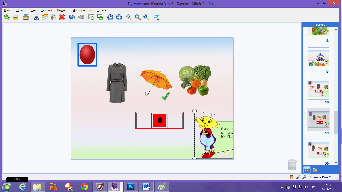 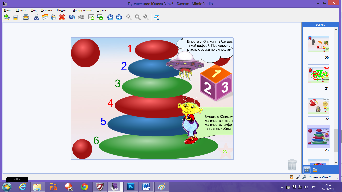 